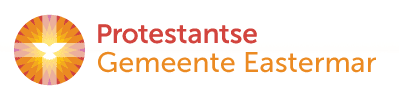 Orde van avonddienst voor zondag 5 augustus 2018 in de protestantse Dorpskerk. Predikant is ds. A.C. den Hollander uit Oostkapelle  Ouderling van dienst is Maya Scheunhage-Vos  Organist Rinus Jobse  Lied voor de dienst Lied 245Welkom door ouderling van dienstIntochtslied: Lied 86 : 1, 5Votum en GroetLied: 800 : 1, 2  Wat zou ik zonder U geweest zijn Schuldbelijdenis en GenadeverkondigingLied: 807 : 1, 5, 6  Een mens te zijn op aarde is eens voorgoed geboren zijnGebed en Schriftlezing: Romeinen 8 : 26 – 31; Mattéüs 6 : 7 - 13Lied: 905 Wie zich door God alleen laat leiden, enkel van Hem zijn heil verwachtPreekLied: 340 b  Apostolische Geloofsbelijdenis (staande gezongen)GebedenInzameling van gavenSlotlied: 904 : 1, 2, 3  Beveel gerust uw wegen, al wat u ’t harte deertZegen + Amen